CITIZEN REVIEW COMMITTEE MEETING 						  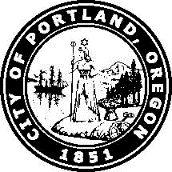 City of Portland / City Auditor      Community Oversight of  Police Bureau				                   Independent Police Review (IPR)  Citizen Review Committee (CRC)MinutesDate:		Wednesday, March 4, 2015 (meetings are typically held the first Wednesday of each month)Time:		5:30 pm     * Please Note: agenda times are approximateLocation:	IRCO Asian Family Center, 8040 NE. Sandy Blvd, Portland, OR 97213Present: Kiosha Ford, Vanessa Yarie, Mae Wilson, Jim Young, David Green, Kristin Malone, Julie Falk, Julie Ramos, Roberto Rivera, Rachel Mortimer, Irene Konev, David Famous, Dan Handelman, Regina Hannon, Barbara Ross, Laquida LandfordAbsent: Angelo Turner, Bridget Donegan, Jeff BellAGENDA5:30 pm—5:40 pm       Introductions and Welcome (CRC Chair Mae Wilson)
                                        Approved of February 2015 Meeting Minutes5:40 pm—6:00 pm       Director's Report (IPR Assistant Program Manager Rachel Mortimer)City Council appointed 6 new CRC member, one male and five females for three-year term on February 11Assistant Program Manager Rachel Mortimer responded to the scene of officer-involved shooting that occurred on February 17Director Constantin Severe and Investigator Erin Playman attended a one-day training in Seattle organized by the National Association of Civilian Oversight of Law Enforcement (NACOLE) On March 11 at 2 PM, Director Severe will be presenting proposed changes to City Council regarding the Case File Review process and the timeline for requesting an appealCommunity Outreach Coordinator Irene Konev attended and networked at the Community Peace Collaborative, Say Hey, City Club of Portland Friday Forum session – “Can the Portland Police Really Change” along with Assistant Director Anika Bent-Albert and gave updates on IPR and CRC to the Community and Police Relations CommitteeKonev, Auditor Mary Hull Caballero and IPR Investigator Casey Bieberich attended and networked at Fix-it Fair at David Douglas High SchoolIPR Director Constantin Severe served on the panel at Race Talks and presented on the role of IPR and CRC in Portland Police oversight capacityMs. Ramos asked Program Manager Mortimer if there were any injuries on the officer-involved shooting case 14-B-39 and 14-B-15Yes there wereMr. Young asked Assistant Program Manager Mortimer if there’s a list of different police oversight boards and how they are doing?The NACOLE’s website would have those information6:00 pm—6:15 pm       Chair’s Report (CRC Chair Mae Wilson)Met with former CRC members, IPR Director Constantin Severe, and Dan Handelman from CopwatchSat on the Police Review Board.  She was impressed with the quality of information being presentedHad a discussion with Ms. Konev on organizing a PRB training to new CRC members after the retreat Ms. Konev is working on a 911 sit alongReached out to JOIN to look into their Immersion program that teach people what it’s like for those who are experiencing homelessness.  The program have couple options: a full day and a half day. Chair Wilson will work with IPR to figured out funding for CRC members who are interestedMs. Ramos and Ms. Falk said they would prefer the half day option Chair Wilson assigned mentor-mentee to new CRC members:Mr. Green will mentor Angelo TurnerMr. Rivera will mentor Kristin Malone and Julie FalkMr. Young will mentor Julie Ramos and Vanessa YarieMs. Donegan will mentor Kiosha FordMr. Rivera and Mr. Young suggested getting new CRC members familiarized with the Case File Summary.  Even though CRC members are no longer required to write those, it is still a good idea for the new members to understand process of writing oneAssistant Program Manager Mortimer suggested that she can send the Case File Summary draft to CRC members assigned to review the draft for comments6:15 pm—6:45pm       New BusinessCRC RetreatThe retreat is set for March 28 at McMenamins Kennedy School. This is a public meeting and a public notice will be sent out Mr. Young thanked Chair Wilson for spending the time to talk with so many people Area that people would like to focus on during the retreat: Relationship building between members, CRC structure, liaison with City Council member, DOJ agreement, standard of review, oversight of officer-involved shootings and in custody deaths, increasing efficiency of the CRC, annual summit with the Auditor and Police ChiefMr. Rivera ask Chair Wilson if the Committee is going look into workgroups during the retreat?Yes we willMs. Falk asked Chair Wilson if there will be a discussion of goals for the Committee to work on?We should leave the retreat with some strategic goalsChair Wilson expected people to review some materials before the retreat so the Committee can “hit the ground running” at the retreat instead of training the new membersMs. Malone suggested the Committee should look into how members are coming on and off the Committee to make sure there are not a big in flux or out flux 
Mr. Rivera went on a ride along this last Sunday and there were multiple incident happened during the ride along. He was very impressed with how the officers conduct their job6:45 pm—7:15 pm       Workgroup Updates: Please provide the following information —1) Brief summary of the goals and objectives of your workgroup2) Date of last meeting3) Brief summary of the work done at your last meeting4) Next scheduled meeting5) Main topic to be discussed/addressed at the next meeting6) Any assistance from  or  needed to achieve your goalsACTIVE WORKGROUPSOutreach Workgroup (5 min.) MISSION STATEMENT: The Outreach Workgroup engages the community to raise awareness about the Citizen Review Committee (CRC), gather concerns about police services and accountability, and identify issues for the CRC to address.Chair: Vacant Members: Mae Wilson and Bridget DoneganIPR staff: Irene Konev, Community Outreach CoordinatorThe Workgroup did not meet this month since they are waiting for new members to joinRecruitment, Retention and Promotion ( Police Bureau) (5 min.)MISSION STATEMENT: The Recruitment, Retention and Promotion Workgroup examines existing policies and practices of the Portland Police Bureau in recruiting, retaining and promoting its members, and formulates policy recommendations where needed. Chair: Vacant/ Members:  James YoungIPR staff: Anika Bent-Albert, Assistant DirectorRecurring Audit (5 min.)MISSION STATEMENT: The Recurring Audit Workgroup seeks to improve accountability of IPR and the Portland Police Bureau by reviewing closed cases to ensure procedures, policies and protocols are followed and will recommend improvements, if necessary.Chair: Vacant / Members: Jeff BissonnetteIPR staff: Derek Reinke, Senior Management AnalystChair Wilson will meet with Mr. Bissonnette to get more information Use of Deadly Force Workgroup (5 min.)    MISSION STATEMENT: The Use of Deadly Force Workgroup examines Portland Police Bureau use of deadly force policies, directives, training and implementation in order to recommend and support any needed change in  Police Bureau use of deadly force.  Chair: Vacant / Members: James Young, and David GreenIPR Staff: Derek Reinke, Senior Management AnalystMet with staff from training division and had a discussion on disengagement and de-escalation The Workgroup will have at least one more meeting before presenting their recommendations to the Committee7:05 pm—7:35 pm	Public comment and wrap-up comments by  members Ms. Ross commended the Use of Deadly Force Workgroup looking into PPB’s training division practice A community member asked Chair Wilson if any of the Committee members or even members of the community able to observe the actual Portland Police training?CRC members were able to go through a “Citizen Academy” training where they get to go through some of the trainings that an officer receive Captain Famous made a comment that the issue of letting community members observe the training of Portland Police officers has been an ongoing dialogue between the Training Division Captain and the Chief.  In the past, The Auditor and several other people were able to observe some of the trainings. There’s actually a Training Advisory Council that serves as oversight of the Training Division, but he wasn’t sure if the Advisory Council is able to observe the actual trainingMr. Handelman comments:He urged CRC members to turn in their comments regarding code changes by tomorrow since that is the day IPR will have to turn in the Council package to the Council Clerk for the hearing next WednesdayRegarding the appeal time line,  he would like the language to be written as “at least 14 days” that way, the appeal window cannot be cut shorter He appreciated Assistant Program Manager Mortimer read the entire list of shootings into the record He would like CRC to add onto their agenda some time to talk about PPB directives He has not gotten respond from IPR staff on why the Citizen Academy training wasn’t open to the publicChair Wilson would like the Auditor to liaise with the Bureau to possibly get some of the CRC members to sit on the Training Advisory CouncilMr. Young asked Assistant Program Manager Mortimer if IPR can send him a copy of the final draft of proposed code changes The final draft is currently on the front page of IPR’s websiteMs. Malone asked Mr. Young if he can summarize the proposed code changes?The main point is to get the Committee to be efficient by combining a case file review and appeal hearing in to one meeting.  The Committee can vote to conduct an appeal hearing right after the case file review meeting7:15 pm			AdjournmentA request for an interpreter or assisted listening device for the hearing impaired or for other accommodations for persons with disabilities should be made prior to the meeting—please call the IPR main line 823-0146 (or TYY 503-823-6868).Visit the website for more information regarding the Independent Police Review division, Citizen Review Committee, protocols, CRC meeting schedules, and approved minutes: www.portlandoregon.gov/auditor/ipr.CRC Members: If you know you will not be able to attend a CRC meeting or that you will be missing a significant amount of a meeting, please call or e-mail IPR in advance so that the CRC Chair may be made aware of your expected absence.After this meeting, please return your folder so IPR staff can use it for document distribution at the next CRC meeting.*Note: agenda item(s) as well as the meeting date, time, or location may be subject to change.